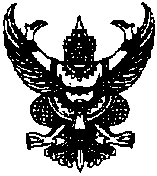 ประกาศองค์การบริหารส่วนตำบลหินดาดเรื่อง  รายชื่อผู้มีสิทธิสอบคัดเลือกเป็นพนักงานจ้างขององค์การบริหารส่วนตำบลหินดาด***************************************		ตามที่  องค์การบริหารส่วนตำบลหินดาด  ได้ประกาศรับสมัครบุคคลเพื่อเพื่อสอบคัดเลือกเป็นพนักงานจ้างขององค์การบริหารส่วนตำบลหินดาด  ลงวันที่  13  กุมภาพันธ์   2563  และแก้ไขประกาศรับสมัครบุคคลฯ ลงวันที่  18  กุมภาพันธ์  2563  นั้น   ได้มีผู้สนใจและมีคุณสมบัติ มีสิทธิสอบ  ดังนี้พนักงานจ้างตามภารกิจสำหรับผู้มีคุณวุฒิ  สังกัด กองการศึกษา ศาสนาและวัฒนธรรม 			ตำแหน่ง  ผู้ช่วยครูผู้ดูแลเด็ก   จำนวน   3  คน  ตามรายละเอียด  ดังนี้			1. นางสาวสรัลพร  จั่นขุนทด			เลขประจำตัวสอบ  01			2.  นางสาวสายพิน  ภูมิโคกรักษ์			เลขประจำตัวสอบ  02			3.  นางภัทราพร  เติมพันธ์			เลขประจำตัวสอบ  03		พนักงานจ้างตามภารกิจสำหรับผู้มีทักษะ สังกัด กองการศึกษา ศาสนาและวัฒนธรรม			ตำแหน่ง  ผู้ดูแลเด็ก (ทักษะ)  จำนวน  1  คน ตามรายละเอียด  ดังนี้			1.  นางพราวพิรุณ  มอมขุนทด			เลขประจำตัวสอบ  01		ขอให้ผู้มีสิทธิสอบตามรายชื่อดังกล่าวข้างต้น  เข้าสอบในวันที่  6  มีนาคม  2563  ณ  ห้องประชุมองค์การบริหารส่วนตำบลหินดาด (ชั้น 2)   ตั้งแต่เวลา 09.00  น.เป็นต้นไป โดยจะประกาศผลสอบ                           ในวันที่ 9  มีนาคม  2563  ณ.  ที่ทำการองค์การบริหารส่วนตำบลหินดาด			ประกาศ  ณ  วันที่    4   เดือน  มีนาคม  พ.ศ.  ๒๕63					      ประพันธ์  เชาวน์ดี					  (นายประพันธ์  เชาวน์ดี)			    	   นายกองค์การบริหารส่วนตำบลหินดาด